 УПРАВЛНИЕ ОБРАЗОВАНИЯ ГОРОДА АЛМАТЫАССОЦИАЦИЯ КОЛЛЕДЖЕЙ ГОРОДА АЛМАТЫАЛМАТНСКИЙ ГОСУДАРСТВЕННЫЙ ГУМАНИТАРНО-ПЕДАГОГИЧЕСКИЙ КОЛЛЕДЖ №2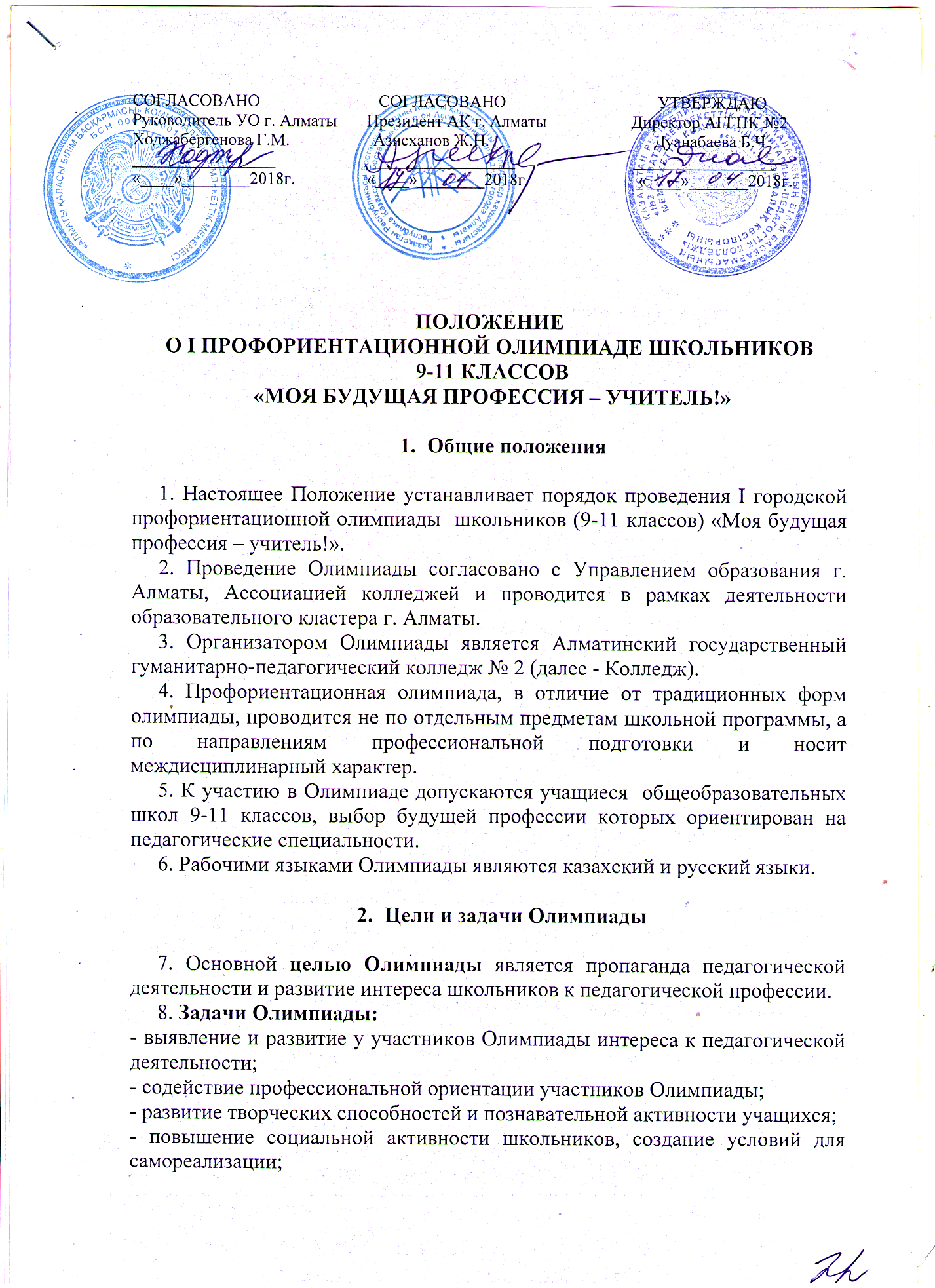 ПОЛОЖЕНИЕ О  II ПРОФОРИЕНТАЦИОННОЙ ОЛИМПИАДЕ ШКОЛЬНИКОВ  9-11 КЛАССОВ «МОЯ БУДУЩАЯ ПРОФЕССИЯ – УЧИТЕЛЬ!»Общие положения1. Настоящее Положение устанавливает порядок проведения  II городской профориентационной олимпиады  школьников (9-11 классов) «Моя будущая профессия – учитель!». 2. Проведение Олимпиады согласовано с Управлением образования г. Алматы, Ассоциацией колледжей и проводится в рамках деятельности образовательного кластера г. Алматы.3. Организатором Олимпиады является Алматинский государственный гуманитарно-педагогический колледж № 2 (далее - Колледж).  4. Профориентационная олимпиада, в отличие от традиционных форм олимпиады, проводится не по отдельным предметам школьной программы, а по направлениям профессиональной подготовки и носит междисциплинарный характер.5. К участию в Олимпиаде допускаются учащиеся  общеобразовательных школ 9-11 классов, выбор будущей профессии которых ориентирован на педагогические специальности. 6. Рабочими языками Олимпиады являются казахский и русский языки. Цели и задачи Олимпиады7. Основной целью Олимпиады является пропаганда педагогической деятельности и развитие интереса школьников к педагогической профессии.8. Задачи Олимпиады: - выявление и развитие у участников Олимпиады интереса к педагогической деятельности; - содействие профессиональной ориентации участников Олимпиады;- развитие творческих способностей и познавательной активности учащихся;- повышение социальной активности школьников, создание условий для самореализации;- предоставление учащимся возможности соревноваться в масштабе, выходящем за рамки образовательного учреждения;- предоставление победителям Олимпиады, занявшим 1, 2, 3 места, возможности получить сертификат со 100%, 50%, 30%-ой скидкой  на весь период обучения в Колледже.Порядок подготовки и проведения Олимпиады9. Подготовку и проведение Олимпиады осуществляет оргкомитет. 10. В состав оргкомитета входят представители администрации, председатели предметно-методических комиссий Колледжа. 11. Состав оргкомитета утверждается приказом по Колледжу.12. Оргкомитет определяет формы и порядок проведения Олимпиады, утверждает олимпиадные задания, анализирует и обобщает итоги олимпиады.13. Олимпиадные задания и критерии их оценки разрабатывают преподаватели предметно-методических комиссий Колледжа.14. Для оценивания олимпиадных работ и определения победителей Олимпиады оргкомитет создает жюри из числа сотрудников  Управления образования г. Алматы, Ассоциации колледжей и квалифицированных преподавателей АГГПК №2.15. Члены жюри несут ответственность за качество и объективность оценивания олимпиадных заданий.16. Апелляция по результатам Олимпиады данным Положением предусматривается. Условия участия в Олимпиаде17. Участником Олимпиады может стать любой учащийся 9-11 классов общеобразовательных школ г. Алматы без предварительного отбора.18. Дата проведения: 24 апреля 2019г.19. Форма проведения Олимпиады – очная.20. Олимпиада проводится в 3 этапа: отборочный, полуфинал, финал. 21. Для участия в конкурсе на каждом последующем этапе допускаются учащиеся, набравшие по итогам предыдущих этапов не менее 50% от общей суммы баллов.22. Первый этап (отборочный): тестирование по предметам (казахский язык, русский язык; английский язык).23. Второй этап (полуфинал): турнир спонтанных речей, который предполагает трёхминутное выступление участников по предложенной теме (на подготовку к выступлению отводится 10 минут).24. Третий этап (финал): решение педагогических ситуаций.25. Для участия в Олимпиаде необходимо оформить заявку по образцу (см. Приложение) и выслать ее на электронный адрес: zam0776@inbox.ru.26. Последний срок подачи заявки для участия в Олимпиаде – не позднее 20 апреля 2019г.27. После подачи заявки нужно связаться с оргкомитетом по указанным телефонам: 309-54-28, 8 701-360-58-47.28. Участие в Олимпиаде – бесплатное. 29. Информация об итогах Олимпиады будет размещена на сайте Колледжа: http://pedcollege2.kz/Критерии оценки олимпиадных заданий30. Тестирование: максимально возможное количество баллов – 45):- по казахскому языку – 15 баллов;- по русскому языку – 15 баллов;- по английскому языку – 15 баллов.31. Турнир спонтанных речей: максимально возможное количество баллов – 10):-	аргументированность и доказательность – 2 балла;-	грамотность речи и широта лексического запаса – 2 балла;-	организация речи – 2 балла;- 	сценическая культура – 2 балла;-	умение владеть аудиторией – 2 балла.   32.  Решение педагогических ситуаций: максимально возможное количество баллов – 10):- дан конструктивный вариант реагирования и приведено его качественное    обоснование – 2 балла;-  предложенный  вариант  будет  способствовать достижению  определенных  (указанных учащимся)  педагогических  целей – 2 балла;- обоснование  включает  анализ педагогической ситуации, изложение  возможных причин ее возникновения – 2 балла;- при решении педагогической ситуации учитываются возрастные и психологические особенности участников инцидента – 2 балла;- предложенный  вариант  будет  способствовать положительному исходу разрешения ситуации – 2 балла. Подведение итогов Олимпиады и награждение победителей30. Участники, не вошедшие в число победителей, получают сертификат участника на электронную почту, указанную в заявке.31. Руководитель, подготовивший победителей Олимпиады, награждается грамотой, остальные - сертификатом  (по электронной почте). 32. Победители будут награждены дипломами I, II, III степени с указанием руководителя участников Олимпиады и получат преимущественное право на зачисление в состав обучающихся Колледжа на конкурсной основе.33.  Для победителей Олимпиады, решивших поступать в Колледж на платной основе, предусматривается скидка в размере 100% (1 место), 50% (2 место), 30% (3 место) на весь период обучения в Колледже.Общие вопросы34. По имеющимся вопросам просьба обращаться в оргкомитет Олимпиады по телефонам: 309-54-28, 8 701-360-58-47 или на сайт Колледжа: http://pedcollege2.kz/. 35. Олимпиада будет проводиться по адресу: г. Алматы, мкр.Таугуль-2, 29/3, Алматинский государственный гуманитарно-педагогический колледжа №2.ПРИЛОЖЕНИЕ Форма заявкидля участия в I профориентационной олимпиаде школьников   9-11 классов «Моя будущая профессия – учитель!»№Ф.И.О. участникаМесто учебыЯзык обученияКонтакты участника( тел., e-mail)Ф.И.О. руководителя участникаКонтакты руководителя( тел., e-mail)123